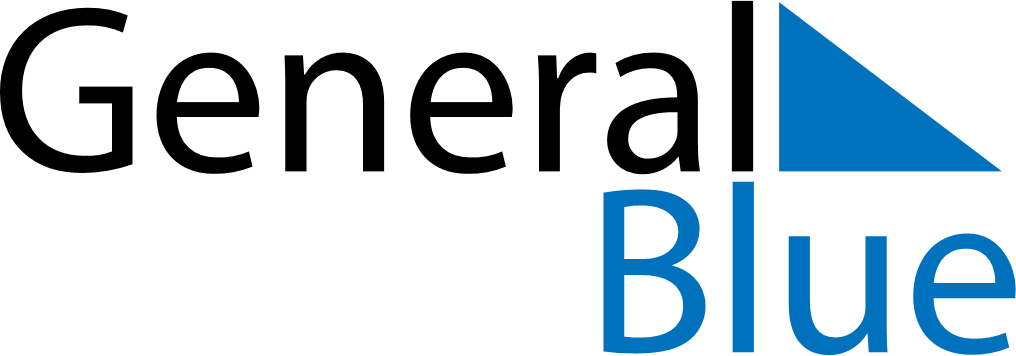 Brazil 2029 HolidaysBrazil 2029 HolidaysDATENAME OF HOLIDAYJanuary 1, 2029MondayNew Year’s DayFebruary 10, 2029SaturdayCarnivalMarch 30, 2029FridayGood FridayApril 1, 2029SundayEaster SundayApril 21, 2029SaturdayTiradentes’ DayMay 1, 2029TuesdayLabour DayMay 13, 2029SundayMother’s DayMay 31, 2029ThursdayCorpus ChristiJune 12, 2029TuesdayLovers’ DayAugust 12, 2029SundayFather’s DaySeptember 7, 2029FridayIndependence DayOctober 12, 2029FridayOur Lady of AparecidaNovember 2, 2029FridayAll Souls’ DayNovember 15, 2029ThursdayRepublic DayDecember 24, 2029MondayChristmas EveDecember 25, 2029TuesdayChristmas DayDecember 31, 2029MondayNew Year’s Eve